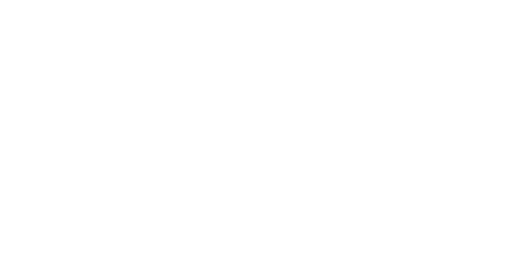 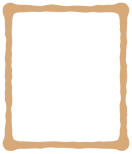 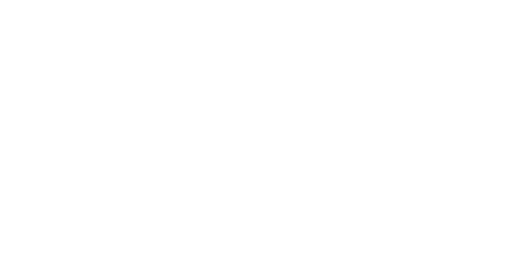 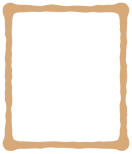 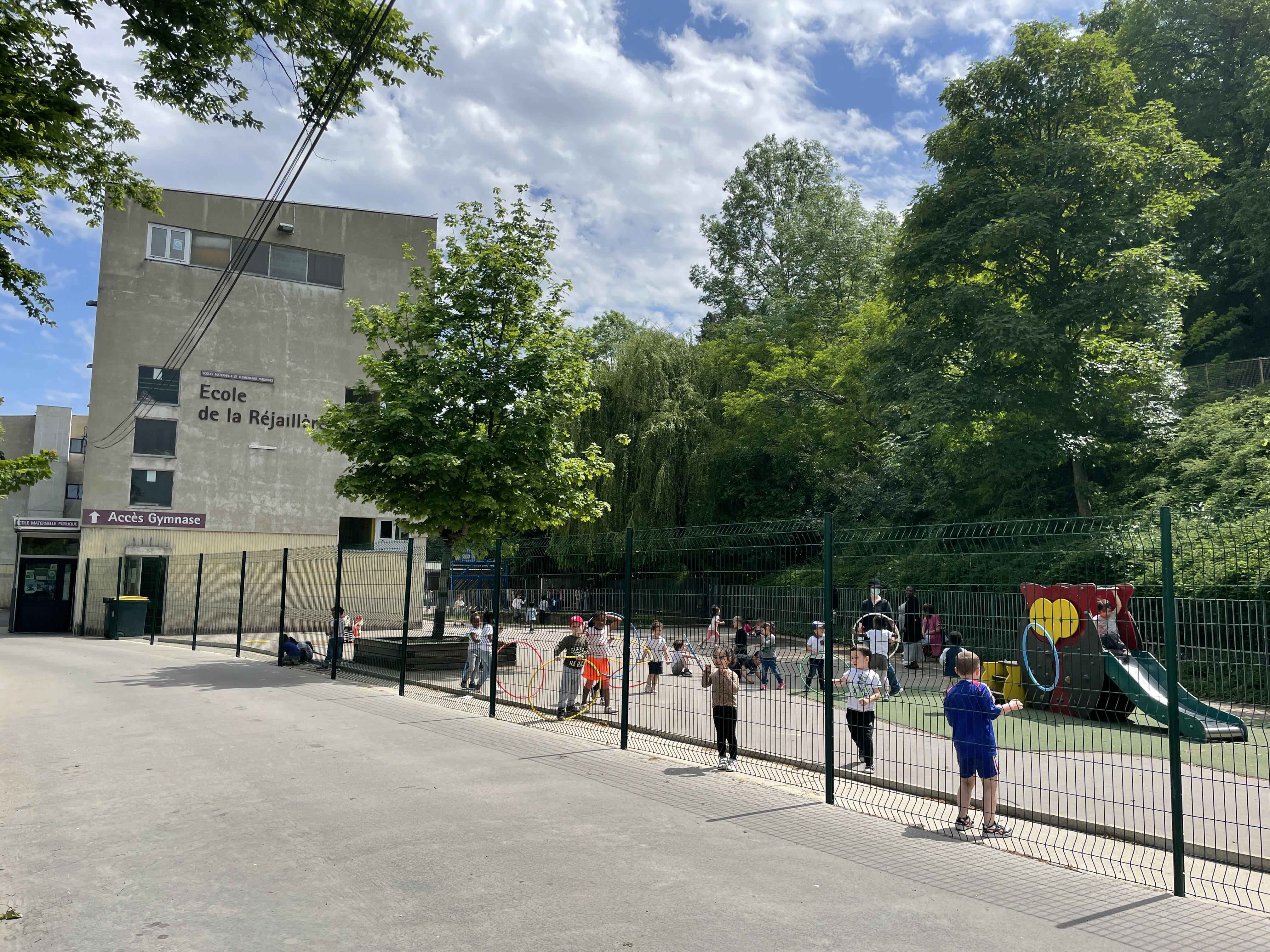 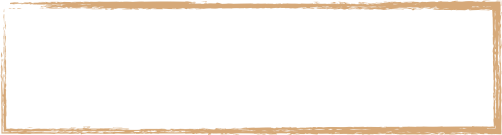 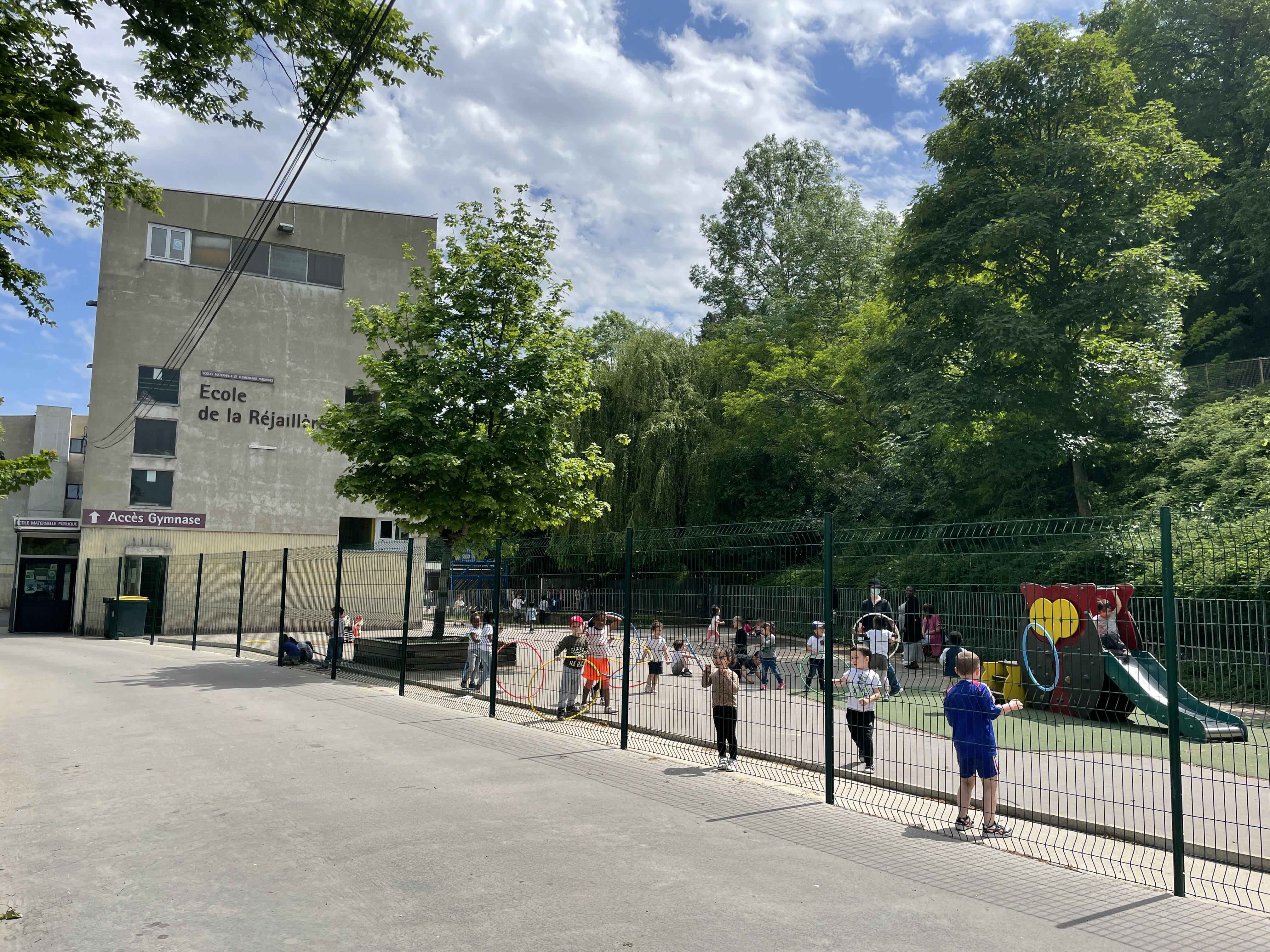 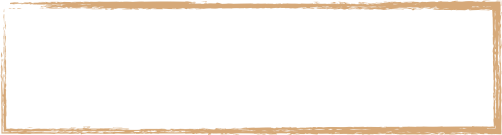 Présentation du Carnet de Suivi des ApprentissagesCe livret est le carnet de suivi des apprentissages (CSA) de votre enfant. Il sera mis en place dès son entrée à l’école maternelle et sera complété tout au long de sa scolarité. Il vous permettra d’observer les progrès et les réussites de votre enfant.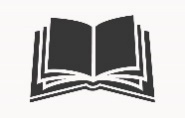 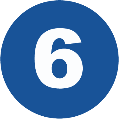 Ce carnet s’organise en 6 domaines d’apprentissages qui constituent en quelque sorte les matières de l’école maternelle.Les enfants ne progressant pas tous à la même vitesse, ce carnet permet de montrer l’évolution de chacun. Lorsqu’une compétence est maîtrisée par un élève, l’enseignant la valide en collant une gommette : Gommette bleue en Petite Section (PS)Gommette jaune en Moyenne Section (MS)Gommette verte en Grande Section (GS)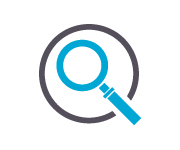 A la fin de chaque année, un bilan écrit sera rédigé par l’enseignant de votre enfant à la fin de ce carnet.Lorsque ce carnet vous sera remis, regardez-le et commentez-le avec votre enfant pour qu’il prenne conscience de ses progrès et de ses réussites. Si vous avez des questions concernant les apprentissages de votre enfant, n’hésitez pas à prendre contact avec son enseignant.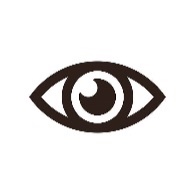 L’équipe enseignante de l’école maternelle de la RéjaillèreBilans de fins d'annéesPETITE SECTIONAnnée scolaire ……………………………………MOYENNE SECTION Année scolaire …………………………………………GRANDE SECTION Année scolaire ………………………………………………CommuniquerJ'entre en communication verbale avec les autres.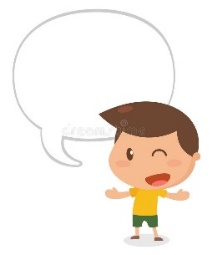 J'explique comment je fais pour réaliser quelque chose.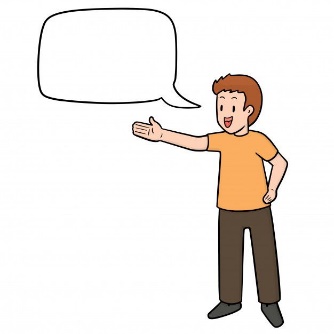 CommuniquerJe sais communiquer avec des phrases simples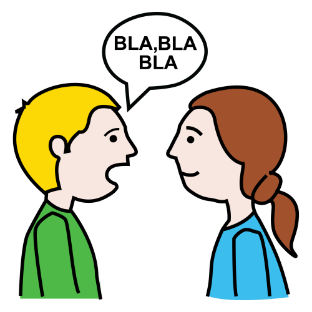 Je raconte un évènement en respectant la chronologie.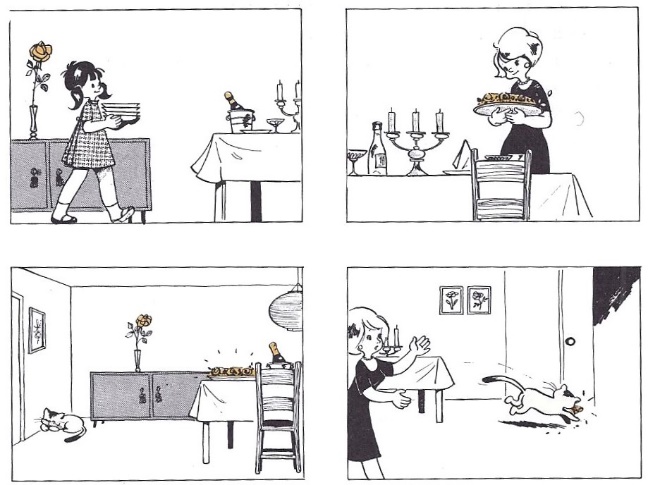 CommuniquerJe sais communiquer avec des phrases complexes.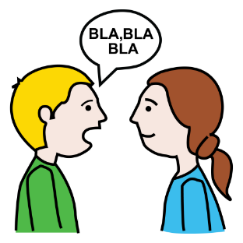 Je raconte un évènement en respectant la chronologie.Dire de mémoire des comptines et des poésies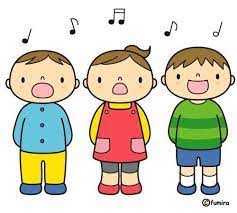 Je mémorise et récite une comptine, une poésie.Je mémorise et récite une comptine, une poésie.Développer la phonologieJe scande les syllabes.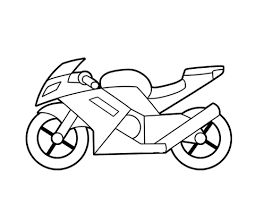 Je dénombre les syllabes.Développer la phonologieJe localise les syllabes.J'associe des mots qui riment.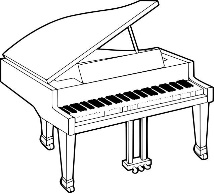 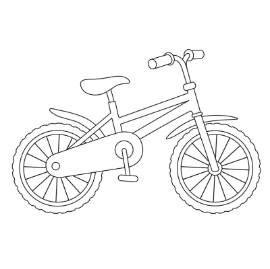 Développer la phonologieJ'identifie un son dans un mot.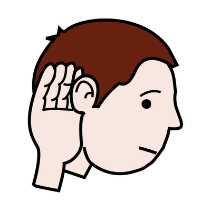 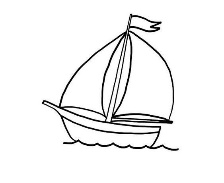 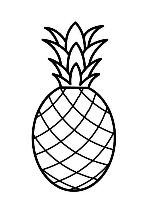 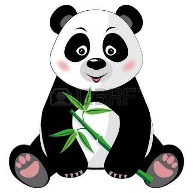 [A]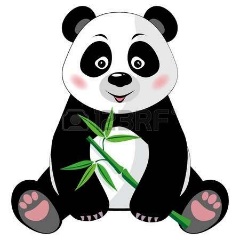 Je localise un son dans un mot.Ecouter de l'écrit et comprendreJ'écoute une histoire lue.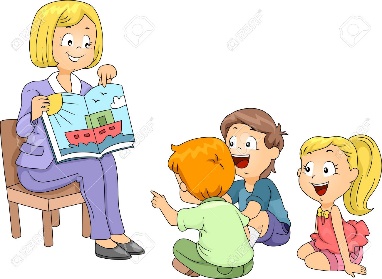 Je sais reformuler une histoire lue.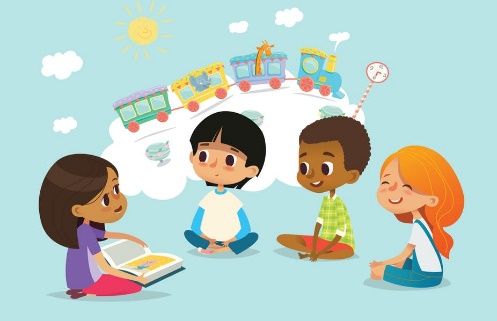 Commencer à produire des écritsJe sais décrire une image.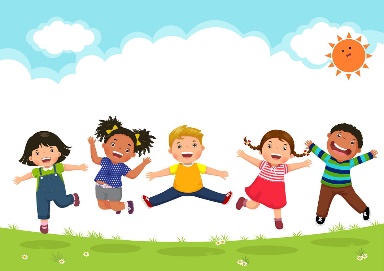 Je participe à la production d'un écrit en groupe.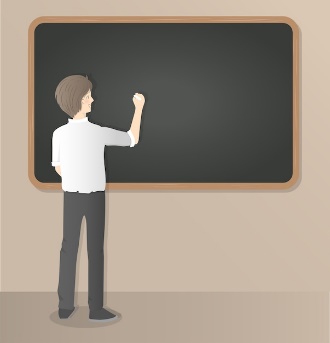 EcrireJe tiens correctement mon crayon.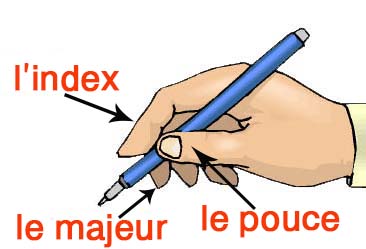 Je reconnais mon prénom.EcrireJ'écris mon prénom.Je recopie des mots.Connaître l'alphabetJe connais les lettres de l'alphabet en capitale.Je connais les lettres de l'alphabet en capitale.Connaître l'alphabetJe reconnais les lettres de l'alphabet en scripte.Je reconnais les lettres de l'alphabet en scripte.Connaître l'alphabetJe connais quelques lettres de l'alphabet en cursive.Je connais quelques lettres de l'alphabet en cursive.Connaître l'alphabetJ'associe les lettres dans les 3 écritures (capitale, scripte, cursive)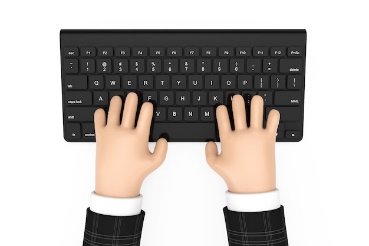 J'écris à l'ordinateur.Découvrir les nombresJe sais compter jusqu’à : Je sais compter jusqu’à : Découvrir les nombresJe reconnais les nombres.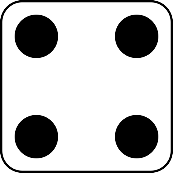 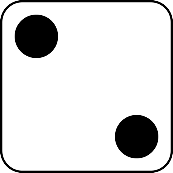 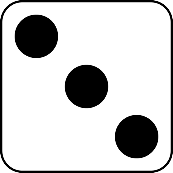 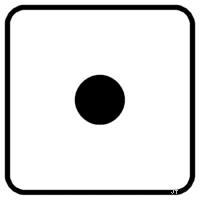 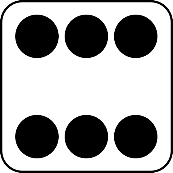 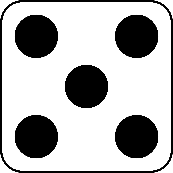 Je reconnais les constellations du dé.Découvrir les nombresJe reconnais le nombre de doigts levés.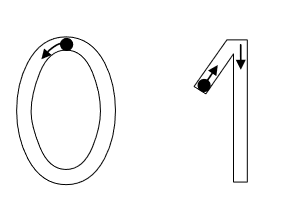 Je sais écrire les nombres.Découvrir les nombresJe sais compter des objets :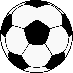 3 objets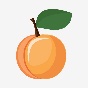 6 objets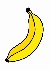 10 objetsJe construis des collections : 3 objets6 objets10 objetsExplorer des formes, des grandeurs, des suitesJe continue une suite répétitive.Je nomme les principales formes géométriques (carré, rectangle, rond, triangle).Explorer des formes, des grandeurs, des suitesJe dessine les principales formes géométriques (carré, rectangle, rond, triangle).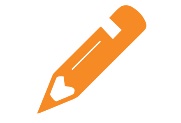 Je sais faire un puzzle 6 pièces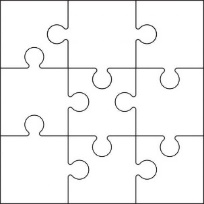 18 pièces40 pièces ou +Explorer des formes, des grandeurs, des suitesJe reproduis un assemblage en suivant un modèle (2D).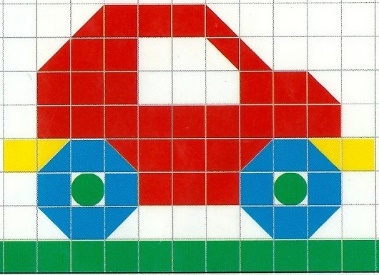 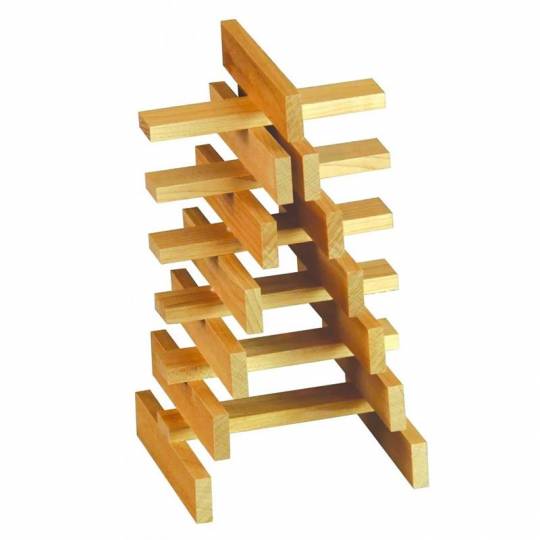 Je reproduis un assemblage en suivant un modèle (3D).Explorer des formes, des grandeurs, des suitesJe classe  des   objets en  respectant des critères.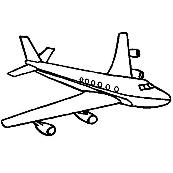 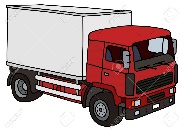 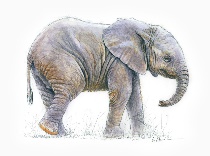 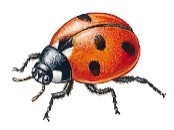 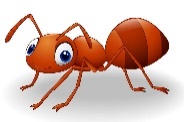 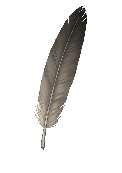 Je classe des objets du plus petit au plus grand.Se repérer dans le tempsJe me repère dans la journée.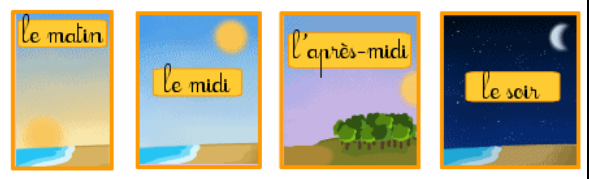 Je connais les jours de la semaine.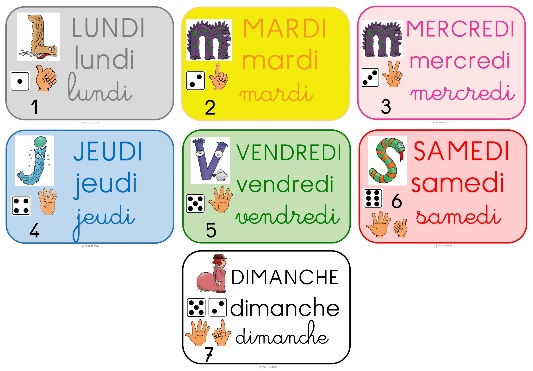 Se repérer dans le tempsJe connais quelques mois.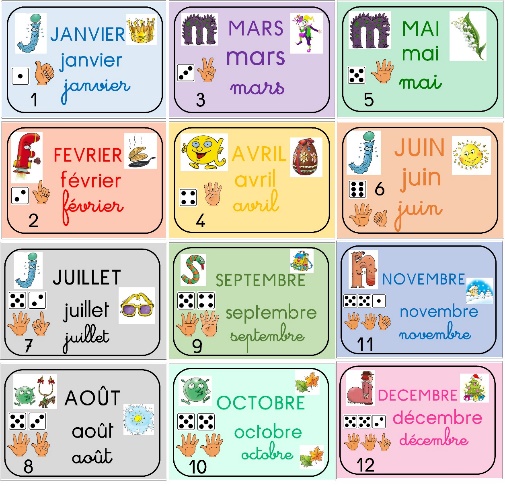 J'écris la date.Se repérer dans l’espaceJe sais me repérer dans la classe.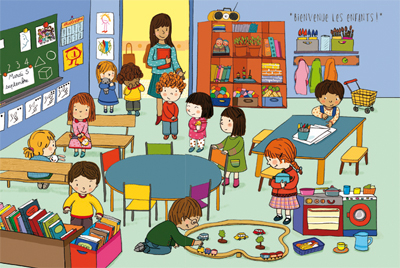 Je sais me repérer dans l'école.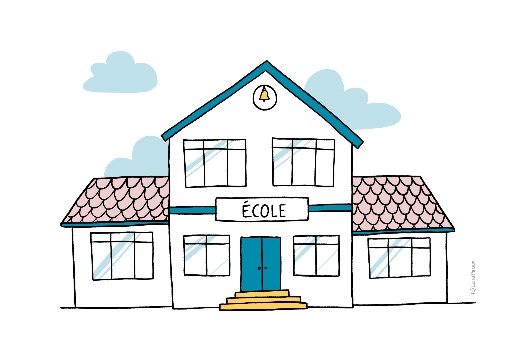 Se repérer dans l’espaceJe sais compléter un tableau.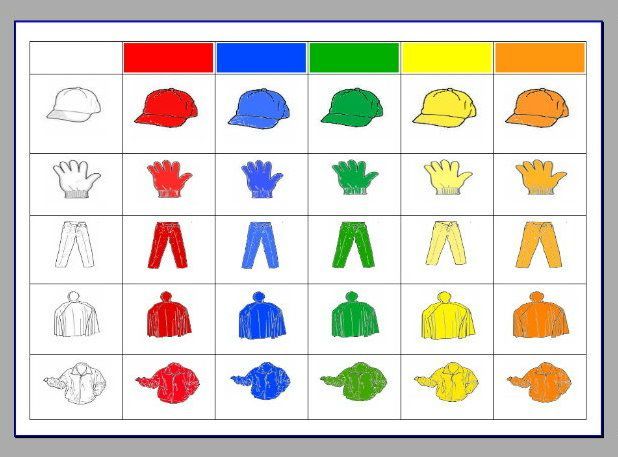 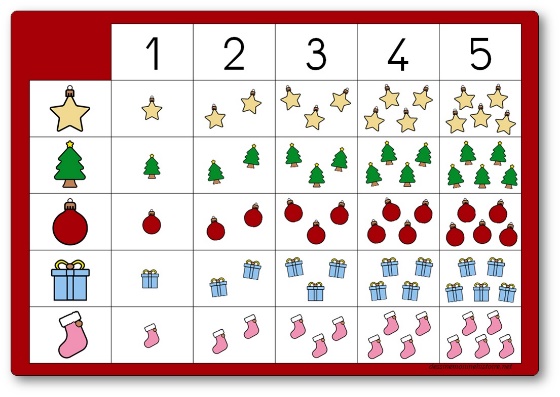 Je sais compléter un tableau.Découvrir le monde du vivantJe nomme les parties du corps.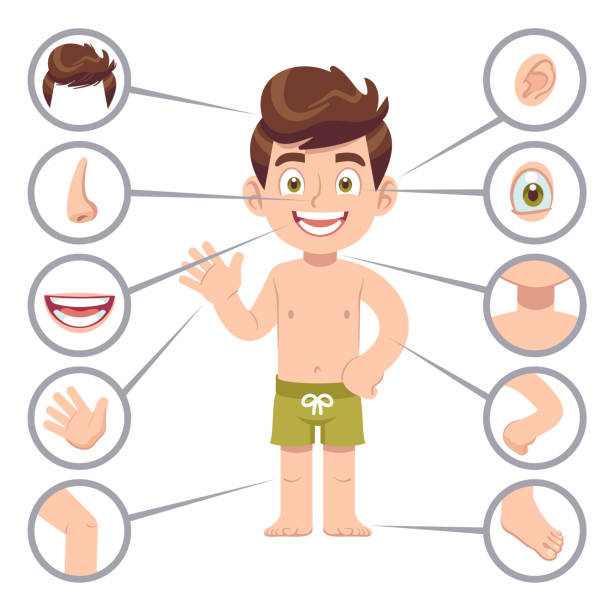 Je nomme les parties du corps.Découvrir le monde du vivantJe reconnais et  nomme les animaux et quelques végétaux.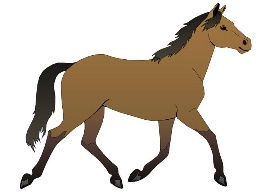 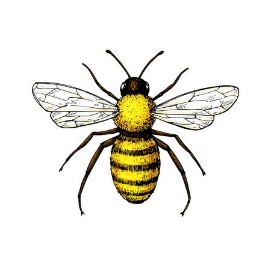 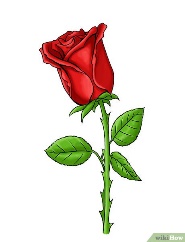 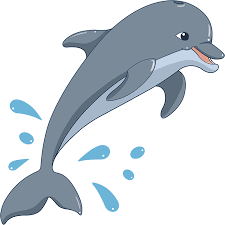 Je connais les principales étapes du développement d'un être vivant.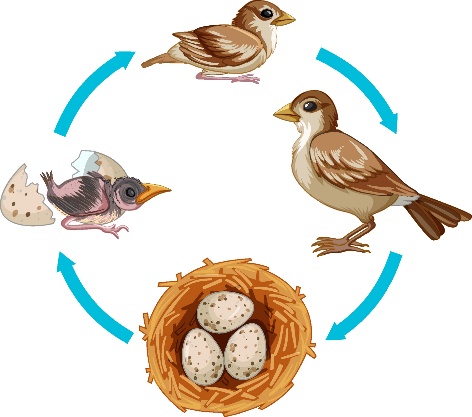 Découvrir le monde du vivantJe connais quelques besoins des êtres vivants.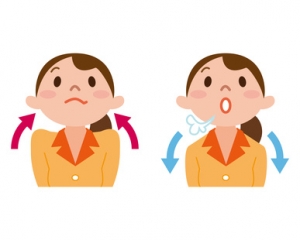 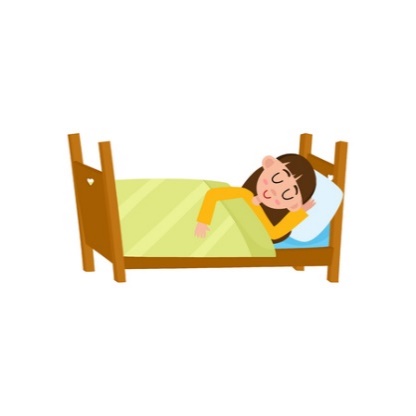 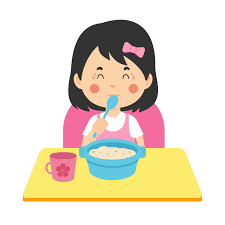 Je connais quelques besoins des êtres vivants.Explorer la matièreJe nomme et je décris les principales matières (bois, papier, métal, pierre, ...)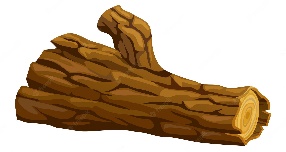 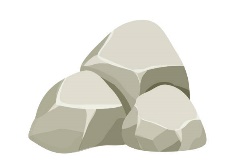 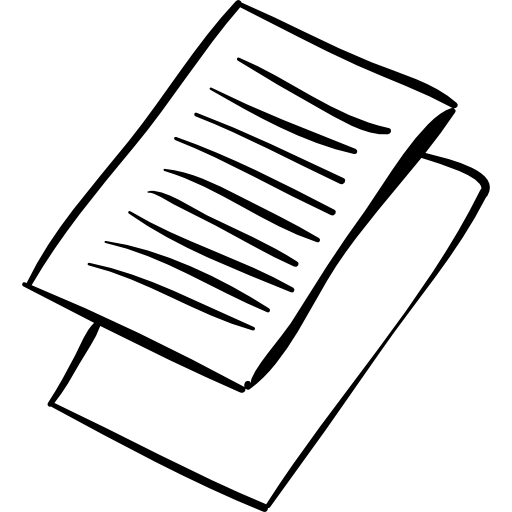 Je nomme et je décris les principales matières (bois, papier, métal, pierre, ...)Utiliser, fabriquer, manipuler des objets mécaniques et numériquesJe sais utiliser une tablette.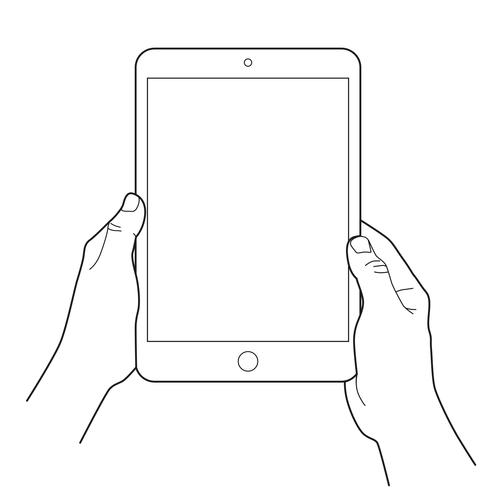 Je sais utiliser un ordinateur.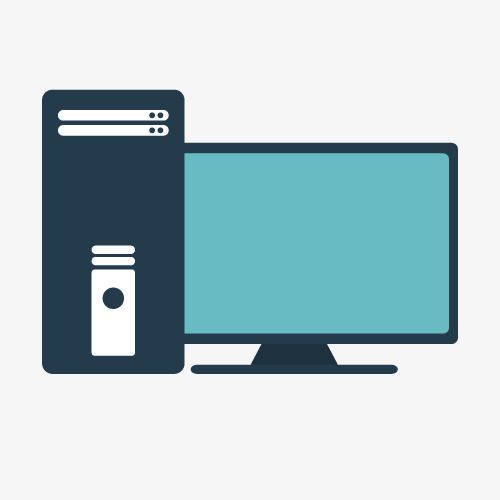 Utiliser, fabriquer, manipuler des objets mécaniques et numériquesJe fabrique des objets simples et je comprends leurs fonctionnements.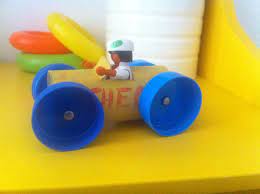 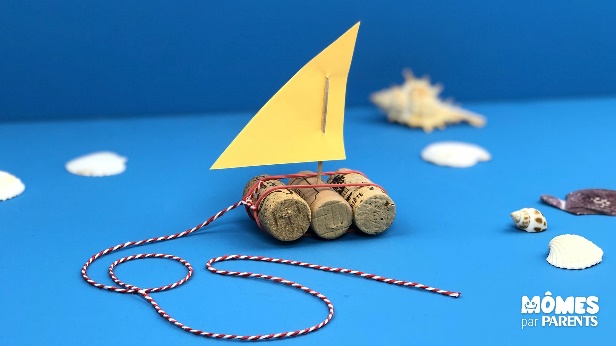 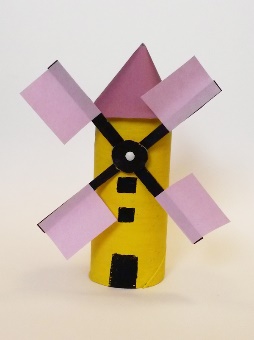 Je fabrique des objets simples et je comprends leurs fonctionnements.Marcher, courir, sauter, lancerJe peux faire une randonnée.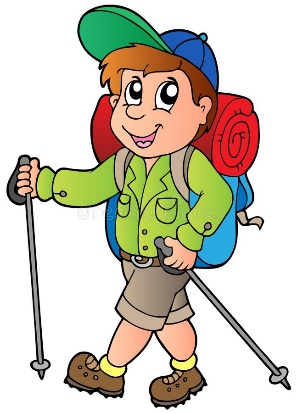 Je cours vite.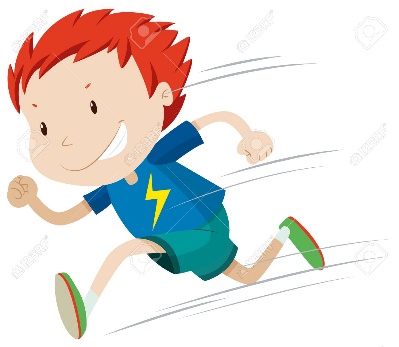 Marcher, courir, sauter, lancerJe cours longtemps (3 min en GS)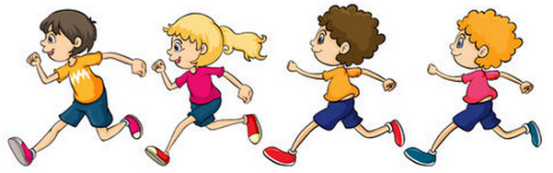 Je suis un parcours athlétique.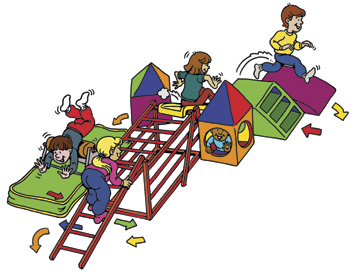 Marcher, courir, sauter, lancerJe lance avec force et avec précision.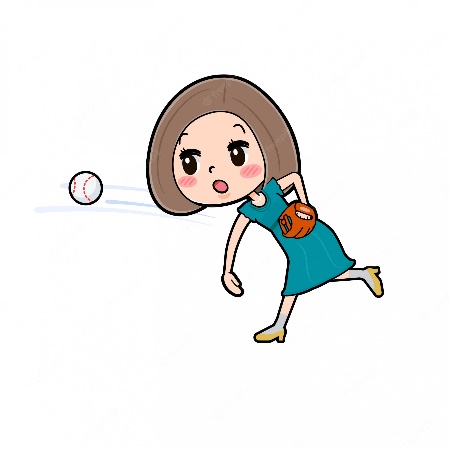 J'attrape un objet lancé.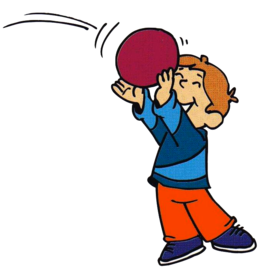 PiloterJe sais piloter une trottinette.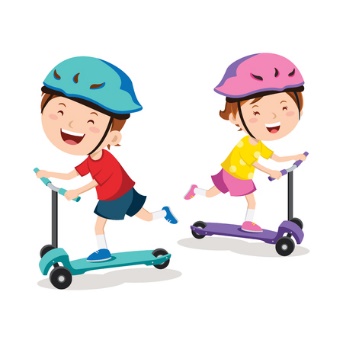 Je sais piloter un tricycle.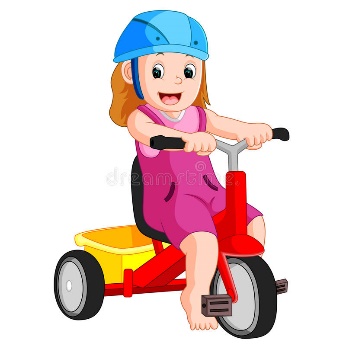 Pratiquer des activités artistiquesJe participe à une ronde.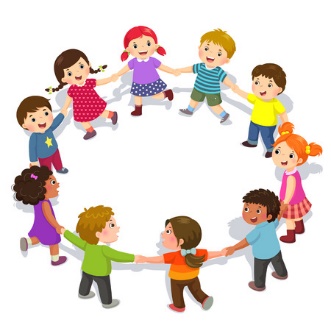 Je sais enchaîner des mouvements simples.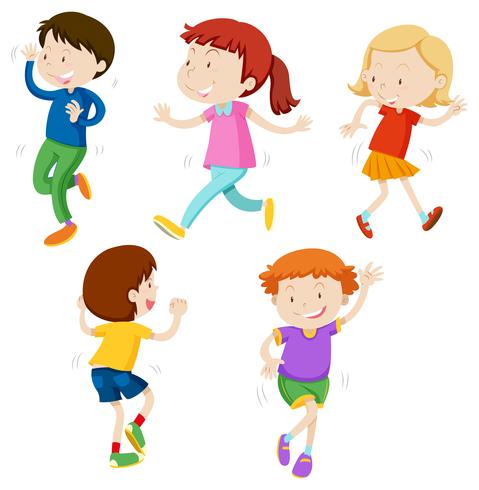 Pratiquer des activités artistiquesJe sais mettre en mouvement du matériel varié : foulard, ballon, balle, cerceau, anneau, ruban.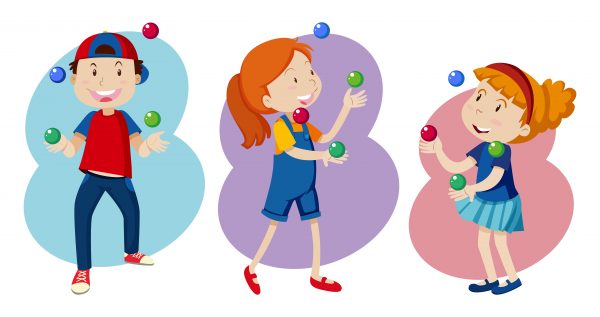 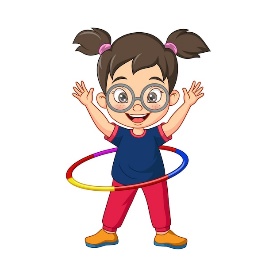 Je sais mettre en mouvement du matériel varié : foulard, ballon, balle, cerceau, anneau, ruban.Coopérer et s'opposerJe participe aux jeux et je respecte leurs règles.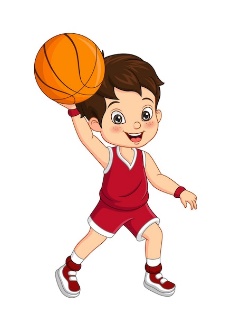 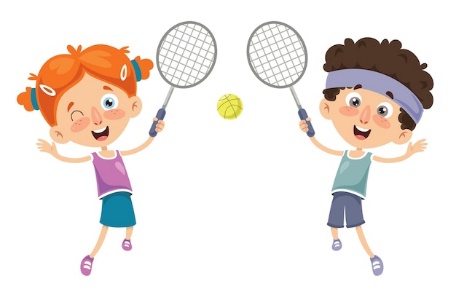 Je participe aux jeux et je respecte leurs règles.DessinerJe dessine un bonhomme.Je dessine en suivant un modèle.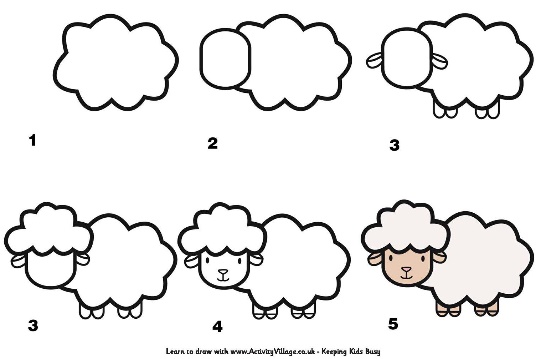 Pratiquer le graphismeJe reproduis des motifs graphiques.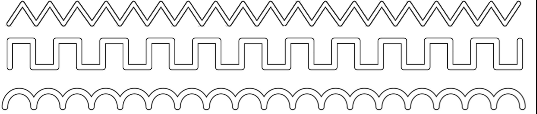 Je reproduis des motifs graphiques.ColorerJe connais les couleurs.Je connais les couleurs.ColorerJe colorie avec des outils variés.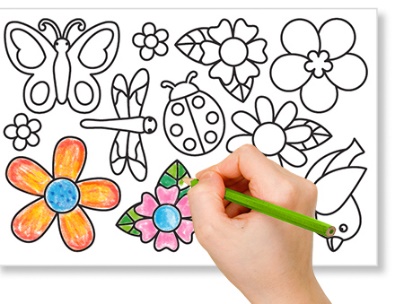 Je peins avec des outils variés.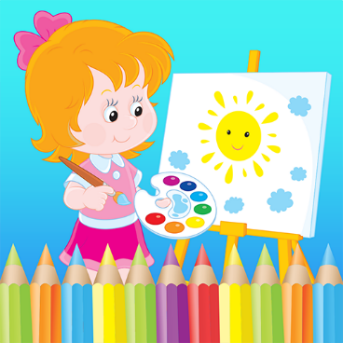 Découper et collerJe découpe avec des ciseaux.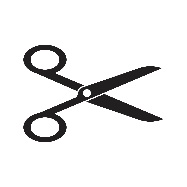 Je sais faire un collage.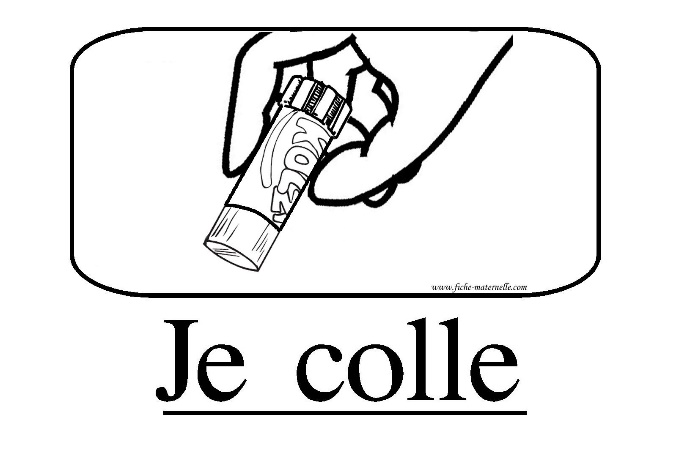 ModelerJe reproduis un modèle avec de la pâte à modeler.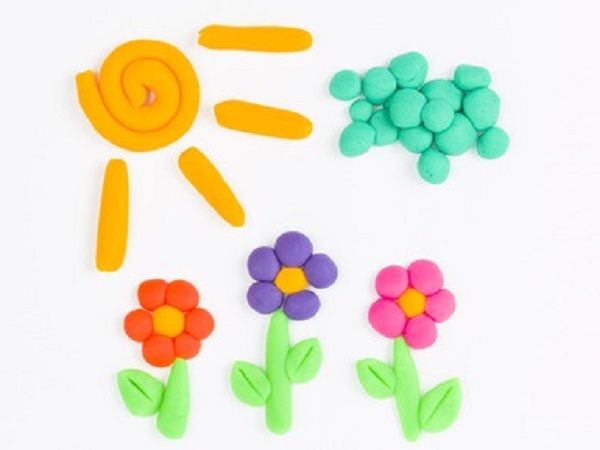 Je reproduis un modèle avec de la pâte à modeler.Ecouter, chanter, pratiquer le rythmeJe participe aux chants collectifs.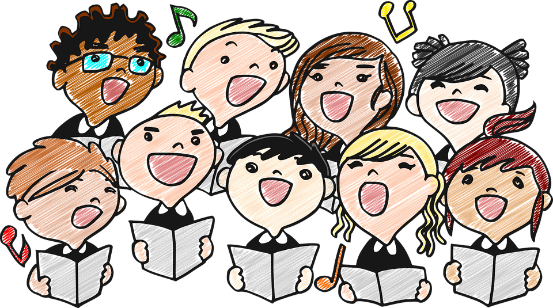 Je participe aux chants collectifs.Ecouter, chanter, pratiquer le rythmeJ'écoute attentivement une œuvre, une suite de son.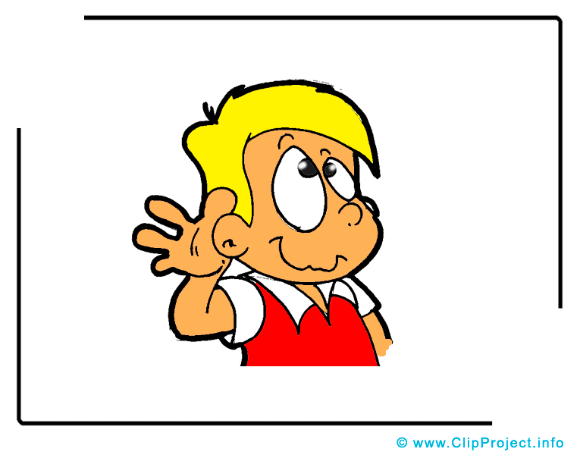 J'utilise mon corps et des instruments de musique pour reproduire un rythme.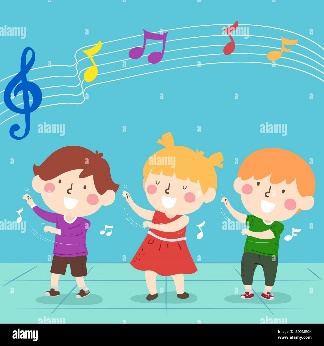 Devenir élèveJe participe aux activités de la classe.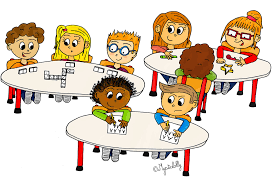 Je participe aux regroupements et j’écoute mes camarades.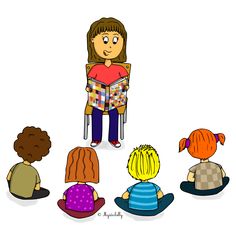 Développer l’autonomieJe m’habille seul.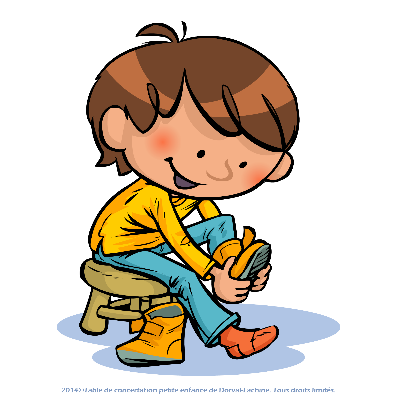 Je m’habille seul.Développer l’autonomieJe persévère dans les activités.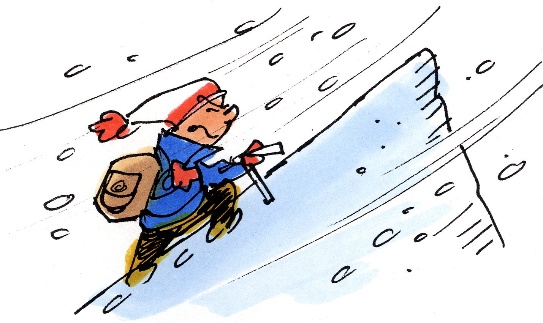 Je travaille en autonomie.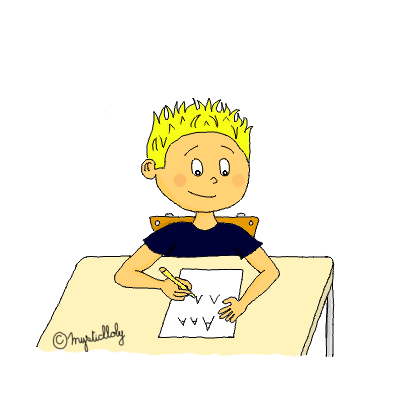 Respecter/aider l’autreJe respecte mes camarades.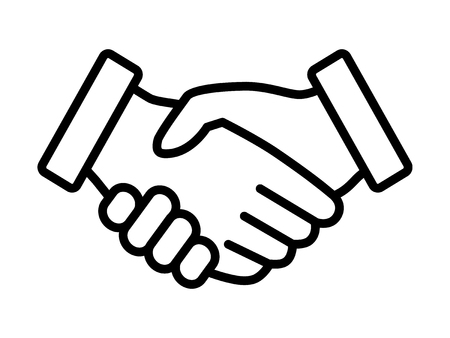 Je respecte le matériel et je range.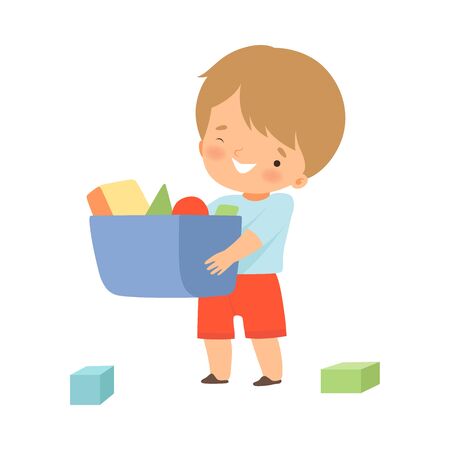 Respecter/aider l’autreJe respecte les d'hygiène simples.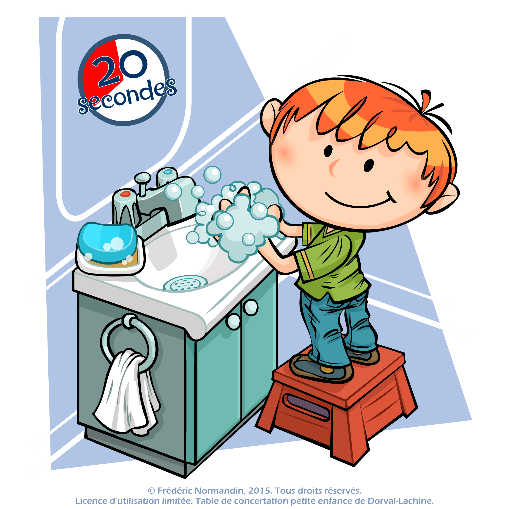 J'aide mes camarades et les adultes quand ils en ont besoin.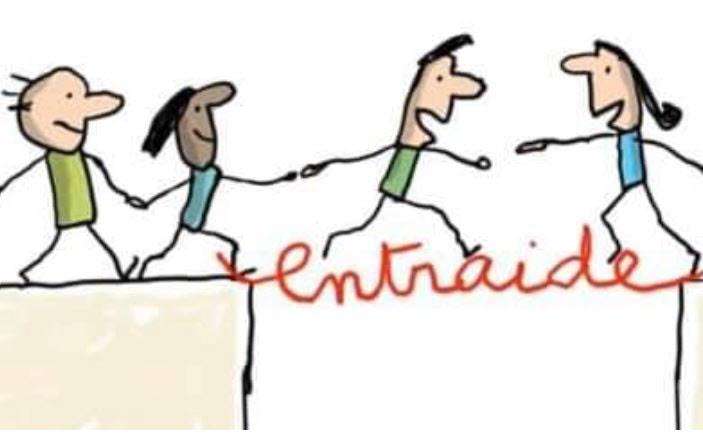 Commentaires Commentaires Signature du responsable légal : Nom et signature de l’enseignant·e :CommentairesCommentairesSignature du responsable légal : Nom et signature de l’enseignant·e :CommentairesCommentairesSignature du responsable légal : Nom et signature de l’enseignant·e :